2 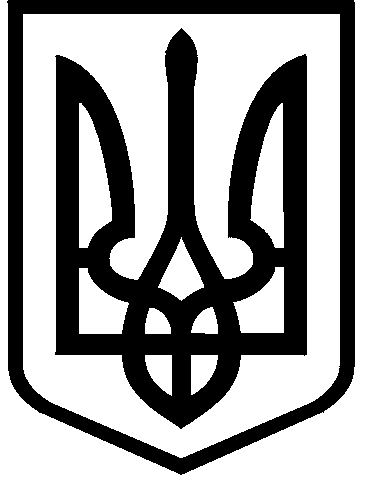 КИЇВСЬКА МІСЬКА РАДАІХ СКЛИКАННЯПОСТІЙНА КОМІСІЯ З ПИТАНЬ ЕКОЛОГІЧНОЇ ПОЛІТИКИвул. Хрещатик, 36, м. Київ, 01044	                                                                            тел.:(044)202-72-31 Протокол № 9/27засідання постійної комісії Київської міської радиз питань екологічної політикивід 13.12.2022Місце проведення: Київська міська рада, м. Київ, вул. Хрещатик, 36,
десятий поверх, каб. 1017, початок проведення засідання об 11:00.Склад комісії: 5 депутатів Київської міської ради.Присутні: 4 депутати Київської міської ради – члени постійної комісії:Відсутні: Лимар Ю.В. – член постійної комісії.Запрошені:Порядок денний:Про розгляд електронної петиції № 11275 «Заборонити створення Національного військового меморіального кладовища на території урочища «Лиса Гора» Голосіївського району міста Києва» (доручення Київського міського голови від 24.11.2022 № 08/КО-2359).Доповідачі: Автор петиції – Рациборський Павло Володимирович;Начальник Управління екології та природних ресурсів виконавчого органу Київської міської ради (Київської міської державної адміністрації) – Возний Олександр Іванович;Директор Департаменту земельних ресурсів виконавчого органу Київської міської ради (Київської міської державної адміністрації) – Пелих Валентина Миколаївна. Про розгляд та затвердження плану роботи постійної комісії Київської міської ради з питань екологічної політики з підготовки проєктів рішень Київської міської ради ІХ скликання у 2023 році (розпорядження Київського міського голови Кличка В.В. від 06.12.2022 № 716). Доповідачі: Начальник Управління екології та природних ресурсів виконавчого органу Київської міської ради (Київської міської державної адміністрації) – Возний Олександр Іванович;Генеральний директор КО «Київзеленбуд» – Король Олексій Валентинович;Генеральний директор комунального підприємства виконавчого органу Київської міської ради (Київської міської державної адміністрації) по охороні, утриманню та експлуатації земель водного фонду м. Києва «Плесо» – Савицький Вячеслав Владиславович.Про розгляд звернення гр. Купенка С.В. від 07.12.2022 
(вх. від 09.12.2022 № 08/КО-2574(е)) щодо незаконної автомобільної мийки, за адресою: просп. Петра Григоренка, 1-ж у Дарницькому районі м. Києва. Доповідачі:  Автор звернення – Купенко Сергій Володимирович;Начальник Управління екології та природних ресурсів виконавчого органу Київської міської ради (Київської міської державної адміністрації) – Возний Олександр Іванович;Директор Департаменту земельних ресурсів виконавчого органу Київської міської ради (Київської міської державної адміністрації) – Пелих Валентина Миколаївна;Директор Департаменту містобудування та архітектури виконавчого органу Київської міської ради (Київської міської державної адміністрації) – Свистунов Олександр Вікторович.Про розгляд проєкту рішення Київської міської ради «Про затвердження Порядку відбору громадських організацій, на утриманні яких знаходяться притулки для безпритульних тварин (котів, собак), що виловлені/знайдені на території міста Києва для надання фінансової підтримки з міського бюджету» (доручення заступника міського голови – секретаря Київської міської ради від 31.10.2022 № 08/231-1429/ПР).Доповідачі: Директор Департаменту міського благоустрою виконавчого органу Київської міської ради (Київської міської державної адміністрації) – Ткаченко Тимур Фіруддінович;Начальник Управління екології та природних ресурсів виконавчого органу Київської міської ради (Київської міської державної адміністрації) – Возний Олександр Іванович.Про розгляд проєкту рішення Київської міської ради «Про повернення статусу території зелених насаджень загального користування земельній ділянці на вул. Щусєва у Шевченківському районі м. Києва» (доручення заступника міського голови – секретаря Київської міської ради від 28.10.2022 № 08/231-1424/ПР).Доповідачі: Депутат Київської міської ради – Бондаренко Володимир Володимирович;Директор Департаменту земельних ресурсів виконавчого органу Київської міської ради (Київської міської державної адміністрації) – Пелих Валентина Миколаївна;Начальник Управління екології та природних ресурсів виконавчого органу Київської міської ради (Київської міської державної адміністрації) – Возний Олександр Іванович;Генеральний директор КО «Київзеленбуд» – Король Олексій Валентинович.Про розгляд проєкту рішення Київської міської ради «Про передачу ТОВАРИСТВУ З ОБМЕЖЕНОЮ ВІДПОВІДАЛЬНІСТЮ «ЕЛІТПРОФІТС» земельної ділянки в оренду для реконструкції та обслуговування нежитлового будинку на вул. Героїв Дніпра, 37А в Оболонському районі міста Києва (565739138)» (доручення заступника міського голови – секретаря Київської міської ради від 10.11.2022 № 08/231-1524/ПР).Доповідачі: Директор Департаменту земельних ресурсів виконавчого органу Київської міської ради (Київської міської державної адміністрації) – Пелих Валентина Миколаївна;Директор Департаменту містобудування та архітектури виконавчого органу Київської міської ради (Київської міської державної адміністрації) – Свистунов Олександр Вікторович;Генеральний директор КО «Київзеленбуд» – Король Олексій Валентинович.Про розгляд проєкту рішення Київської міської ради «Про поновлення приватному підприємству «ВЕРОНА 9» договору оренди земельної ділянки від 12 жовтня 2007 року № 79-6-00544 (зі змінами) (668950575)» (доручення заступника міського голови – секретаря Київської міської ради від 25.11.2022 № 08/231-1598/ПР).Доповідачі: Директор Департаменту земельних ресурсів виконавчого органу Київської міської ради (Київської міської державної адміністрації) – Пелих Валентина Миколаївна;Директор Департаменту містобудування та архітектури виконавчого органу Київської міської ради (Київської міської державної адміністрації) – Свистунов Олександр Вікторович;Генеральний директор КО «Київзеленбуд» – Король Олексій Валентинович.Про розгляд проєкту рішення Київської міської ради «Про поновлення товариству з обмеженою відповідальністю «БРІКОЛЯЖ УКРАЇНА» договору оренди земельної ділянки від 05 грудня 2012 року 
№ 78-6-00707 (659100570)» (доручення заступника міського голови – секретаря Київської міської ради від 25.11.2022 № 08/231-1601/ПР).Доповідачі: Директор Департаменту земельних ресурсів виконавчого органу Київської міської ради (Київської міської державної адміністрації) – Пелих Валентина Миколаївна;Директор Департаменту містобудування та архітектури виконавчого органу Київської міської ради (Київської міської державної адміністрації) – Свистунов Олександр Вікторович;Генеральний директор КО «Київзеленбуд» – Король Олексій Валентинович.Про розгляд проєкту рішення Київської міської ради «Про передачу ТОВАРИСТВУ З ОБМЕЖЕНОЮ ВІДПОВІДАЛЬНІСТЮ «ГЮВЕКСХАУС» земельної ділянки в оренду для культурно-оздоровчих потреб, рекреаційних, спортивних і туристичних цілей на Оболонській набережній, 18 у Оболонському районі міста Києва (384425269)» (доручення заступника міського голови – секретаря Київської міської ради від 01.12.2022 
№ 08/231-1623/ПР).Доповідачі: Директор Департаменту земельних ресурсів виконавчого органу Київської міської ради (Київської міської державної адміністрації) – Пелих Валентина Миколаївна;Директор Департаменту містобудування та архітектури виконавчого органу Київської міської ради (Київської міської державної адміністрації) – Свистунов Олександр Вікторович;Генеральний директор КО «Київзеленбуд» – Король Олексій Валентинович.Про розгляд проєкту рішення Київської міської ради «Про передачу ТОВАРИСТВУ З ОБМЕЖЕНОЮ ВІДПОВІДАЛЬНІСТЮ «РЕСТОРАН «ЖОКЕЙ» земельної ділянки в оренду на проспекті Глушкова Академіка, 12 у Голосіївському районі міста Києва (384478638)» (доручення заступника міського голови – секретаря Київської міської ради від 05.12.2022 
№ 08/231-1650/ПР).Доповідачі: Директор Департаменту земельних ресурсів виконавчого органу Київської міської ради (Київської міської державної адміністрації) – Пелих Валентина Миколаївна;Директор Департаменту містобудування та архітектури виконавчого органу Київської міської ради (Київської міської державної адміністрації) – Свистунов Олександр Вікторович;Генеральний директор КО «Київзеленбуд» – Король Олексій Валентинович.Про розгляд проєкту рішення Київської міської ради «Про надання КОМУНАЛЬНОМУ ПІДПРИЄМСТВУ «ДАРНИЦЬКЕ ЛІСОПАРКОВЕ ГОСПОДАРСТВО» земельної ділянки в постійне користування для ведення лісового господарства і пов'язаних з ним послуг у 9 кварталі Дарницького лісництва у Дарницькому районі міста Києва (403443645)» (доручення заступника міського голови – секретаря Київської міської ради від 14.11.2022 
№ 08/231-1537/ПР).Доповідачі: Директор Департаменту земельних ресурсів виконавчого органу Київської міської ради (Київської міської державної адміністрації) – Пелих Валентина Миколаївна;Директор Департаменту містобудування та архітектури виконавчого органу Київської міської ради (Київської міської державної адміністрації) – Свистунов Олександр Вікторович;Директор КП «Дарницьке ЛПГ» – Явний Михайло Іванович.Про розгляд проєкту рішення Київської міської ради «Про надання КОМУНАЛЬНОМУ ПІДПРИЄМСТВУ «ДАРНИЦЬКЕ ЛІСОПАРКОВЕ ГОСПОДАРСТВО» земельної ділянки в постійне користування для ведення лісового господарства і пов'язаних з ним послуг у 44 кварталі Дарницького лісництва у Дарницькому районі міста Києва (692264489)» (доручення заступника міського голови – секретаря Київської міської ради від 14.11.2022 
№ 08/231-1538/ПР).Доповідачі: Директор Департаменту земельних ресурсів виконавчого органу Київської міської ради (Київської міської державної адміністрації) – Пелих Валентина Миколаївна;Директор Департаменту містобудування та архітектури виконавчого органу Київської міської ради (Київської міської державної адміністрації) – Свистунов Олександр Вікторович;Директор КП «Дарницьке ЛПГ» – Явний Михайло Іванович.Про розгляд проєкту рішення Київської міської ради «Про надання КОМУНАЛЬНОМУ ПІДПРИЄМСТВУ «ДАРНИЦЬКЕ ЛІСОПАРКОВЕ ГОСПОДАРСТВО» земельної ділянки в постійне користування для ведення лісового господарства і пов'язаних з ним послуг у 22 кварталі Микільського лісництва у Дарницькому районі міста Києва (354455723)» (доручення заступника міського голови – секретаря Київської міської ради від 14.11.2022 
№ 08/231-1539/ПР).Доповідачі: Директор Департаменту земельних ресурсів виконавчого органу Київської міської ради (Київської міської державної адміністрації) – Пелих Валентина Миколаївна;Директор Департаменту містобудування та архітектури виконавчого органу Київської міської ради (Київської міської державної адміністрації) – Свистунов Олександр Вікторович;Директор КП «Дарницьке ЛПГ» – Явний Михайло Іванович.Про розгляд проєкту рішення Київської міської ради «Про надання Київському комунальному об’єднанню зеленого будівництва та експлуатації зелених насаджень міста «Київзеленбуд» дозволу на розроблення проєкту землеустрою щодо відведення земельних ділянок у постійне користування для експлуатації та обслуговування зелених насаджень загального користування (сквер біля станції метро «Героїв Дніпра») вздовж вул. Героїв Дніпра (поблизу станції метро «Героїв Дніпра») в Оболонському районі міста Києва (522201936)» (доручення заступника міського голови – секретаря Київської міської ради від 22.11.2022 № 08/231-1566/ПР).Доповідачі: Директор Департаменту земельних ресурсів виконавчого органу Київської міської ради (Київської міської державної адміністрації) – Пелих Валентина Миколаївна;Директор Департаменту містобудування та архітектури виконавчого органу Київської міської ради (Київської міської державної адміністрації) – Свистунов Олександр Вікторович;Генеральний директор КО «Київзеленбуд» – Король Олексій Валентинович.Про розгляд проєкту рішення Київської міської ради «Про надання КИЇВСЬКОМУ КОМУНАЛЬНОМУ ОБ'ЄДНАННЮ ЗЕЛЕНОГО БУДІВНИЦТВА ТА ЕКСПЛУАТАЦІЇ ЗЕЛЕНИХ НАСАДЖЕНЬ МІСТА «КИЇВЗЕЛЕНБУД» земельних ділянок в постійне користування для утримання, обслуговування та експлуатації скверу на вул. Алматинській, 56-58 у Дніпровському районі міста Києва (589039912)» (доручення заступника міського голови – секретаря Київської міської ради від 22.11.2022 
№ 08/231-1568/ПР).Доповідачі: Директор Департаменту земельних ресурсів виконавчого органу Київської міської ради (Київської міської державної адміністрації) – Пелих Валентина Миколаївна;Директор Департаменту містобудування та архітектури виконавчого органу Київської міської ради (Київської міської державної адміністрації) – Свистунов Олександр Вікторович;Генеральний директор КО «Київзеленбуд» – Король Олексій Валентинович.Про розгляд проєкту рішення Київської міської ради «Про надання КИЇВСЬКОМУ КОМУНАЛЬНОМУ ОБ'ЄДНАННЮ ЗЕЛЕНОГО БУДІВНИЦТВА ТА ЕКСПЛУАТАЦІЇ ЗЕЛЕНИХ НАСАДЖЕНЬ МІСТА «КИЇВЗЕЛЕНБУД» дозволу на розроблення проєкту землеустрою щодо відведення земельної ділянки у постійне користування для обслуговування та експлуатації зелених насаджень загального користування на вул. Армійській, 17 у Голосіївському районі міста Києва (360188267)» (доручення заступника міського голови – секретаря Київської міської ради від 25.11.2022 
№ 08/231-1602/ПР).Доповідачі: Директор Департаменту земельних ресурсів виконавчого органу Київської міської ради (Київської міської державної адміністрації) – Пелих Валентина Миколаївна;Директор Департаменту містобудування та архітектури виконавчого органу Київської міської ради (Київської міської державної адміністрації) – Свистунов Олександр Вікторович;Генеральний директор КО «Київзеленбуд» – Король Олексій Валентинович.Про розгляд проєкту рішення Київської міської ради «Про надання КИЇВСЬКОМУ КОМУНАЛЬНОМУ ОБ'ЄДНАННЮ ЗЕЛЕНОГО БУДІВНИЦТВА ТА ЕКСПЛУАТАЦІЇ ЗЕЛЕНИХ НАСАДЖЕНЬ МІСТА «КИЇВЗЕЛЕНБУД» дозволу на розроблення проєкту землеустрою щодо відведення земельної ділянки у постійне користування для обслуговування та експлуатації зелених насаджень загального користування біля житлових будинків № 19 та 19-а на вул. Михайла Омеляновича-Павленка у Печерському районі міста Києва (649980108)» (доручення заступника міського голови – секретаря Київської міської ради від 25.11.2022 № 08/231-1603/ПР).Доповідачі: Директор Департаменту земельних ресурсів виконавчого органу Київської міської ради (Київської міської державної адміністрації) – Пелих Валентина Миколаївна;Директор Департаменту містобудування та архітектури виконавчого органу Київської міської ради (Київської міської державної адміністрації) – Свистунов Олександр Вікторович;Генеральний директор КО «Київзеленбуд» – Король Олексій Валентинович.Про розгляд проєкту рішення Київської міської ради «Про надання КИЇВСЬКОМУ КОМУНАЛЬНОМУ ОБ'ЄДНАННЮ ЗЕЛЕНОГО БУДІВНИЦТВА ТА ЕКСПЛУАТАЦІЇ ЗЕЛЕНИХ НАСАДЖЕНЬ МІСТА «КИЇВЗЕЛЕНБУД» дозволу на розроблення проєкту землеустрою щодо відведення земельної ділянки у постійне користування для обслуговування та експлуатації парку відпочинку «Протасів Яр» на вул. Миколи Амосова у Солом'янському районі міста Києва (300185444)» (доручення заступника міського голови – секретаря Київської міської ради від 25.11.2022 
№ 08/231-1604/ПР).Доповідачі: Директор Департаменту земельних ресурсів виконавчого органу Київської міської ради (Київської міської державної адміністрації) – Пелих Валентина Миколаївна;Директор Департаменту містобудування та архітектури виконавчого органу Київської міської ради (Київської міської державної адміністрації) – Свистунов Олександр Вікторович;Генеральний директор КО «Київзеленбуд» – Король Олексій Валентинович.Про розгляд проєкту рішення Київської міської ради «Про надання КИЇВСЬКОМУ КОМУНАЛЬНОМУ ОБ'ЄДНАННЮ ЗЕЛЕНОГО БУДІВНИЦТВА ТА ЕКСПЛУАТАЦІЇ ЗЕЛЕНИХ НАСАДЖЕНЬ МІСТА «КИЇВЗЕЛЕНБУД» дозволу на розроблення проєкту землеустрою щодо відведення земельної ділянки у постійне користування для обслуговування та експлуатації парку відпочинку «Протасів Яр» на вул. Протасів Яр, 39 у Солом'янському районі міста Києва (201653114)» (доручення заступника міського голови – секретаря Київської міської ради від 01.12.2022 
№ 08/231-1620/ПР).Доповідачі: Директор Департаменту земельних ресурсів виконавчого органу Київської міської ради (Київської міської державної адміністрації) – Пелих Валентина Миколаївна;Директор Департаменту містобудування та архітектури виконавчого органу Київської міської ради (Київської міської державної адміністрації) – Свистунов Олександр Вікторович;Генеральний директор КО «Київзеленбуд» – Король Олексій Валентинович.Про розгляд проєкту рішення Київської міської ради «Про надання КИЇВСЬКОМУ КОМУНАЛЬНОМУ ОБ'ЄДНАННЮ ЗЕЛЕНОГО БУДІВНИЦТВА ТА ЕКСПЛУАТАЦІЇ ЗЕЛЕНИХ НАСАДЖЕНЬ МІСТА «КИЇВЗЕЛЕНБУД» дозволу на розроблення проєкту землеустрою щодо відведення земельної ділянки у постійне користування для обслуговування та експлуатації парку відпочинку «Протасів Яр» на вул. Миколи Амосова у Солом'янському районі міста Києва (564401877)» (доручення заступника міського голови – секретаря Київської міської ради від 01.12.2022 
№ 08/231-1621/ПР).Доповідачі: Директор Департаменту земельних ресурсів виконавчого органу Київської міської ради (Київської міської державної адміністрації) – Пелих Валентина Миколаївна;Директор Департаменту містобудування та архітектури виконавчого органу Київської міської ради (Київської міської державної адміністрації) – Свистунов Олександр Вікторович;Генеральний директор КО «Київзеленбуд» – Король Олексій Валентинович.Про розгляд проєкту рішення Київської міської ради «Про надання КИЇВСЬКОМУ КОМУНАЛЬНОМУ ОБ'ЄДНАННЮ ЗЕЛЕНОГО БУДІВНИЦТВА ТА ЕКСПЛУАТАЦІЇ ЗЕЛЕНИХ НАСАДЖЕНЬ МІСТА «КИЇВЗЕЛЕНБУД» дозволу на розроблення проєкту землеустрою щодо відведення земельної ділянки у постійне користування для обслуговування та експлуатації зелених насаджень загального користування між вул. Генерала Жмаченка, 4 та вул. Андрія Малишка, 3 у Дніпровському районі міста Києва (201041334)» (доручення заступника міського голови – секретаря Київської міської ради від 02.12.2022 № 08/231-1635/ПР).Доповідачі: Директор Департаменту земельних ресурсів виконавчого органу Київської міської ради (Київської міської державної адміністрації) – Пелих Валентина Миколаївна;Директор Департаменту містобудування та архітектури виконавчого органу Київської міської ради (Київської міської державної адміністрації) – Свистунов Олександр Вікторович;Генеральний директор КО «Київзеленбуд» – Король Олексій Валентинович.СЛУХАЛИ: Москаля Д.Д. щодо прийняття за основу порядку денного із 21 питання засідання постійної комісії Київської міської ради з питань екологічної політики від 13.12.2022.ВИРІШИЛИ: Прийняти за основу порядок денний із 21 питання засідання постійної комісії Київської міської ради з питань екологічної політики 
від 13.12.2022.ГОЛОСУВАЛИ: «за» – 4, «проти» – 0, «утримались» – 0, «не голосували» – 0.Рішення прийнято.СЛУХАЛИ: Москаля Д.Д. щодо прийняття в цілому порядку денного із 21 питання засідання постійної комісії Київської міської ради з питань екологічної політики від 13.12.2022.ВИРІШИЛИ: Прийняти в цілому порядок денний із 21 питання засідання постійної комісії Київської міської ради з питань екологічної політики 
від 13.12.2022.ГОЛОСУВАЛИ: «за» – 4, «проти» – 0, «утримались» – 0, «не голосували» – 0.Рішення прийнято.Голова постійної комісії Київської міської ради з питань екологічної політики звернувся до депутатів Київської міської ради із запитанням про наявність у будь-кого реального чи потенційного конфлікту інтересів стосовно будь-якого з питань порядку денного, а також про наявність у будь-кого відомостей про конфлікт інтересів у інших депутатів Київської міської ради.Письмова інформація від депутатів Київської міської ради не надходила, усна не озвучувалася.Розгляд (обговорення) питань порядку денного:1. 	Про розгляд електронної петиції № 11275 «Заборонити створення Національного військового меморіального кладовища на території урочища «Лиса Гора» Голосіївського району міста Києва» (доручення Київського міського голови від 24.11.2022 № 08/КО-2359). СЛУХАЛИ:Москаля Д.Д.ВИСТУПИЛИ:Рациборський П.В., Возний О.І., Сторожук В.П., Погребиський М.П., 
Дядюк О.В., Полянська К.В., Кулеба Є.А., Чайка О.Ю., Таращук М.В. ВИРІШИЛИ: Створити робочу групу з метою опрацювання питань висвітлених у електронній петиції № 11275 «Заборонити створення Національного військового меморіального кладовища на території урочища «Лиса Гора» Голосіївського району міста Києва».Затвердити склад робочої групи, у складі депутатів Київської міської ради: Москаля Д.Д., Кулеби Є.А., Сторожука В.П., Чайки О.Ю., та доручити їй надати напрацьовані матеріали у формі протоколу на розгляд постійної комісії Київської міської ради з питань екологічної політики.Запросити до участі у роботі робочої групи представників: Міністерства у справах ветеранів України, Міністерства захисту довкілля та природних ресурсів України, Управління екології та природних ресурсів виконавчого органу Київської міської ради (Київської міської державної адміністрації) та громадськість.ГОЛОСУВАЛИ: «за» – 4, «проти» – 0, «утримались» – 0, «не голосували» – 0. Рішення прийнято.2.	Про розгляд та затвердження плану роботи постійної комісії Київської міської ради з питань екологічної політики з підготовки проєктів рішень Київської міської ради ІХ скликання у 2023 році (розпорядження Київського міського голови Кличка В.В. від 06.12.2022 № 716). СЛУХАЛИ:Москаля Д.Д. ВИСТУПИЛИ:Возний О.І., Таращук М.В., Савицький В.В., Кулеба Є.А.ВИРІШИЛИ: 1. Затвердити план роботи постійної комісії Київської міської ради з питань екологічної політики з підготовки проєктів рішень Київської міської ради ІХ скликання у 2023 році.2. Направити заступнику міського голови – секретарю Київської міської ради затверджений план роботи постійної комісії Київської міської ради з питань екологічної політики. ГОЛОСУВАЛИ: «за» – 4, «проти» – 0, «утримались» – 0, «не голосували» – 0.Рішення прийнято.3.	Про розгляд звернення гр. Купенка С.В. від 07.12.2022 (вх. від 09.12.2022 № 08/КО-2574(е)) щодо незаконної автомобільної мийки, за адресою: просп. Петра Григоренка, 1-ж у Дарницькому районі м. Києва.СЛУХАЛИ:Москаля Д.Д. ВИСТУПИЛИ:Коляденко О.П., Буділов М.М.ВИРІШИЛИ: 1. Звернутись до Державної екологічної інспекції Столичного округу з проханням перевірити законність діяльності автомобільної мийки, за адресою: просп. Петра Григоренка, 1-ж у Дарницькому районі м. Києва. 2. Звернутись до Державної інспекції архітектури та містобудування України з проханням встановити законність розміщення автомобільної мийки, за адресою: просп. Петра Григоренка, 1-ж у Дарницькому районі м. Києва.3. Звернутись до Департаменту міського благоустрою виконавчого органу Київської міської ради (Київської міської державної адміністрації) з проханням встановити законність розміщення автомобільної мийки, за адресою: 
просп. Петра Григоренка, 1-ж у Дарницькому районі м. Києва.ГОЛОСУВАЛИ: «за» – 4, «проти» – 0, «утримались» – 0, «не голосували» – 0.Рішення прийнято.4.	Про розгляд проєкту рішення Київської міської ради «Про затвердження Порядку відбору громадських організацій, на утриманні яких знаходяться притулки для безпритульних тварин (котів, собак), що виловлені/знайдені на території міста Києва для надання фінансової підтримки з міського бюджету» (доручення заступника міського голови – секретаря Київської міської ради від 31.10.2022 № 08/231-1429/ПР).СЛУХАЛИ:Москаля Д.Д. ВИСТУПИЛИ:Буділов М.М.ВИРІШИЛИ: Підтримати проєкт рішення Київської міської ради «Про затвердження Порядку відбору громадських організацій, на утриманні яких знаходяться притулки для безпритульних тварин (котів, собак), що виловлені/знайдені на території міста Києва для надання фінансової підтримки з міського бюджету» (доручення заступника міського голови – секретаря Київської міської ради від 31.10.2022 № 08/231-1429/ПР).ГОЛОСУВАЛИ: «за» – 4, «проти» – 0, «утримались» – 0, «не голосували» – 0.Рішення прийнято.5.	Про розгляд проєкту рішення Київської міської ради «Про повернення статусу території зелених насаджень загального користування земельній ділянці на вул. Щусєва у Шевченківському районі м. Києва» (доручення заступника міського голови – секретаря Київської міської ради від 28.10.2022 № 08/231-1424/ПР).СЛУХАЛИ:Москаля Д.Д. ВИСТУПИЛИ:Король О.В.ВИРІШИЛИ: Підтримати проєкт рішення Київської міської ради «Про повернення статусу території зелених насаджень загального користування земельній ділянці на вул. Щусєва у Шевченківському районі м. Києва» (доручення заступника міського голови – секретаря Київської міської ради від 28.10.2022 № 08/231-1424/ПР).ГОЛОСУВАЛИ: «за» – 4, «проти» – 0, «утримались» – 0, «не голосували» – 0.Рішення прийнято.6.	Про розгляд проєкту рішення Київської міської ради «Про передачу ТОВАРИСТВУ З ОБМЕЖЕНОЮ ВІДПОВІДАЛЬНІСТЮ «ЕЛІТПРОФІТС» земельної ділянки в оренду для реконструкції та обслуговування нежитлового будинку на вул. Героїв Дніпра, 37А в Оболонському районі міста Києва (565739138)» (доручення заступника міського голови – секретаря Київської міської ради від 10.11.2022 
№ 08/231-1524/ПР).СЛУХАЛИ:Москаля Д.Д. ВИСТУПИЛИ:Коляденко О.П., Король О.В.ВИРІШИЛИ: Пропозиція для голосування 1: Підтримати проєкт рішення Київської міської ради «Про передачу ТОВАРИСТВУ З ОБМЕЖЕНОЮ ВІДПОВІДАЛЬНІСТЮ «ЕЛІТПРОФІТС» земельної ділянки в оренду для реконструкції та обслуговування нежитлового будинку на вул. Героїв Дніпра, 37А в Оболонському районі міста Києва (565739138)» (доручення заступника міського голови – секретаря Київської міської ради від 10.11.2022 
№ 08/231-1524/ПР).   ГОЛОСУВАЛИ: «за» – 0, «проти» – 4, «утримались» – 0, «не голосували» – 0. Рішення не прийнято.Пропозиція для голосування 2: Відхилити проєкт рішення Київської міської ради «Про передачу ТОВАРИСТВУ З ОБМЕЖЕНОЮ ВІДПОВІДАЛЬНІСТЮ «ЕЛІТПРОФІТС» земельної ділянки в оренду для реконструкції та обслуговування нежитлового будинку на вул. Героїв Дніпра, 37А в Оболонському районі міста Києва (565739138)» (доручення заступника міського голови – секретаря Київської міської ради від 10.11.2022 
№ 08/231-1524/ПР).ГОЛОСУВАЛИ: «за» – 4, «проти» – 0, «утримались» – 0, «не голосували» – 0.Рішення прийнято.7.	Про розгляд проєкту рішення Київської міської ради «Про поновлення приватному підприємству «ВЕРОНА 9» договору оренди земельної ділянки від 12 жовтня 2007 року № 79-6-00544 (зі змінами) (668950575)» (доручення заступника міського голови – секретаря Київської міської ради від 25.11.2022 № 08/231-1598/ПР).СЛУХАЛИ:Москаля Д.Д. ВИСТУПИЛИ:Коляденко О.П., Король О.В.ВИРІШИЛИ: Пропозиція для голосування 1: Підтримати проєкт рішення Київської міської ради «Про поновлення приватному підприємству «ВЕРОНА 9» договору оренди земельної ділянки від 12 жовтня 2007 року № 79-6-00544 (зі змінами) (668950575)» (доручення заступника міського голови – секретаря Київської міської ради від 25.11.2022 № 08/231-1598/ПР).   ГОЛОСУВАЛИ: «за» – 0, «проти» – 3, «утримались» – 1, «не голосували» – 0. Рішення не прийнято.Пропозиція для голосування 2: Відхилити проєкт рішення Київської міської ради «Про поновлення приватному підприємству «ВЕРОНА 9» договору оренди земельної ділянки від 12 жовтня 2007 року № 79-6-00544 (зі змінами) (668950575)» (доручення заступника міського голови – секретаря Київської міської ради від 25.11.2022 № 08/231-1598/ПР).ГОЛОСУВАЛИ: «за» – 4, «проти» – 0, «утримались» – 0, «не голосували» – 0.Рішення прийнято.8.	Про розгляд проєкту рішення Київської міської ради «Про поновлення товариству з обмеженою відповідальністю «БРІКОЛЯЖ УКРАЇНА» договору оренди земельної ділянки від 05 грудня 2012 року № 78-6-00707 (659100570)» (доручення заступника міського голови – секретаря Київської міської ради від 25.11.2022 № 08/231-1601/ПР).СЛУХАЛИ:Москаля Д.Д. ВИСТУПИЛИ:Коляденко О.П.ВИРІШИЛИ: Пропозиція для голосування 1: Підтримати проєкт рішення Київської міської ради «Про поновлення товариству з обмеженою відповідальністю «БРІКОЛЯЖ УКРАЇНА» договору оренди земельної ділянки від 05 грудня 2012 року 
№ 78-6-00707 (659100570)» (доручення заступника міського голови – секретаря Київської міської ради від 25.11.2022 № 08/231-1601/ПР).   ГОЛОСУВАЛИ: «за» – 0, «проти» – 3, «утримались» – 1, «не голосували» – 0. Рішення не прийнято.Пропозиція для голосування 2: Відхилити проєкт рішення Київської міської ради «Про поновлення товариству з обмеженою відповідальністю «БРІКОЛЯЖ УКРАЇНА» договору оренди земельної ділянки від 05 грудня 2012 року 
№ 78-6-00707 (659100570)» (доручення заступника міського голови – секретаря Київської міської ради від 25.11.2022 № 08/231-1601/ПР).ГОЛОСУВАЛИ: «за» – 3, «проти» – 0, «утримались» – 1, «не голосували» – 0.Рішення прийнято.9.	Про розгляд проєкту рішення Київської міської ради «Про передачу ТОВАРИСТВУ З ОБМЕЖЕНОЮ ВІДПОВІДАЛЬНІСТЮ «ГЮВЕКСХАУС» земельної ділянки в оренду для культурно-оздоровчих потреб, рекреаційних, спортивних і туристичних цілей на Оболонській набережній, 18 у Оболонському районі міста Києва (384425269)» (доручення заступника міського голови – секретаря Київської міської ради від 01.12.2022 № 08/231-1623/ПР).СЛУХАЛИ:Москаля Д.Д. ВИСТУПИЛИ:Коляденко О.П., Савицький В.В., Листрова Ю.В.ВИРІШИЛИ: Пропозиція для голосування 1: Підтримати проєкт рішення Київської міської ради «Про передачу ТОВАРИСТВУ З ОБМЕЖЕНОЮ ВІДПОВІДАЛЬНІСТЮ «ГЮВЕКСХАУС» земельної ділянки в оренду для культурно-оздоровчих потреб, рекреаційних, спортивних і туристичних цілей на Оболонській набережній, 18 у Оболонському районі міста Києва (384425269)» (доручення заступника міського голови – секретаря Київської міської ради від 01.12.2022 
№ 08/231-1623/ПР).   ГОЛОСУВАЛИ: «за» – 0, «проти» – 0, «утримались» – 4, «не голосували» – 0. Рішення не прийнято.Пропозиція для голосування 2: Відхилити проєкт рішення Київської міської ради «Про передачу ТОВАРИСТВУ З ОБМЕЖЕНОЮ ВІДПОВІДАЛЬНІСТЮ «ГЮВЕКСХАУС» земельної ділянки в оренду для культурно-оздоровчих потреб, рекреаційних, спортивних і туристичних цілей на Оболонській набережній, 18 у Оболонському районі міста Києва (384425269)» (доручення заступника міського голови – секретаря Київської міської ради від 01.12.2022 
№ 08/231-1623/ПР).ГОЛОСУВАЛИ: «за» – 3, «проти» – 0, «утримались» – 1, «не голосували» – 0.Рішення прийнято.10.	Про розгляд проєкту рішення Київської міської ради «Про передачу ТОВАРИСТВУ З ОБМЕЖЕНОЮ ВІДПОВІДАЛЬНІСТЮ «РЕСТОРАН «ЖОКЕЙ» земельної ділянки в оренду на проспекті Глушкова Академіка, 12 у Голосіївському районі міста Києва (384478638)» (доручення заступника міського голови – секретаря Київської міської ради від 05.12.2022 № 08/231-1650/ПР).СЛУХАЛИ:Москаля Д.Д. ВИСТУПИЛИ:Коляденко О.П., Король О.В.ВИРІШИЛИ: Підтримати проєкт рішення Київської міської ради «Про передачу ТОВАРИСТВУ З ОБМЕЖЕНОЮ ВІДПОВІДАЛЬНІСТЮ «РЕСТОРАН «ЖОКЕЙ» земельної ділянки в оренду на проспекті Глушкова Академіка, 12 у Голосіївському районі міста Києва (384478638)» (доручення заступника міського голови – секретаря Київської міської ради від 05.12.2022 
№ 08/231-1650/ПР).   ГОЛОСУВАЛИ: «за» – 3, «проти» – 0, «утримались» – 1, «не голосували» – 0. Рішення прийнято.11.	Про розгляд проєкту рішення Київської міської ради «Про надання КОМУНАЛЬНОМУ ПІДПРИЄМСТВУ «ДАРНИЦЬКЕ ЛІСОПАРКОВЕ ГОСПОДАРСТВО» земельної ділянки в постійне користування для ведення лісового господарства і пов'язаних з ним послуг у 9 кварталі Дарницького лісництва у Дарницькому районі міста Києва (403443645)» (доручення заступника міського голови – секретаря Київської міської ради від 14.11.2022 № 08/231-1537/ПР).СЛУХАЛИ:Москаля Д.Д. ВИРІШИЛИ: Підтримати проєкт рішення Київської міської ради «Про надання КОМУНАЛЬНОМУ ПІДПРИЄМСТВУ «ДАРНИЦЬКЕ ЛІСОПАРКОВЕ ГОСПОДАРСТВО» земельної ділянки в постійне користування для ведення лісового господарства і пов'язаних з ним послуг у 9 кварталі Дарницького лісництва у Дарницькому районі міста Києва (403443645)» (доручення заступника міського голови – секретаря Київської міської ради від 14.11.2022 № 08/231-1537/ПР).ГОЛОСУВАЛИ: «за» – 4, «проти» – 0, «утримались» – 0, «не голосували» – 0.Рішення прийнято.12.	Про розгляд проєкту рішення Київської міської ради «Про надання КОМУНАЛЬНОМУ ПІДПРИЄМСТВУ «ДАРНИЦЬКЕ ЛІСОПАРКОВЕ ГОСПОДАРСТВО» земельної ділянки в постійне користування для ведення лісового господарства і пов'язаних з ним послуг у 44 кварталі Дарницького лісництва у Дарницькому районі міста Києва (692264489)» (доручення заступника міського голови – секретаря Київської міської ради від 14.11.2022 № 08/231-1538/ПР).СЛУХАЛИ:Москаля Д.Д. ВИРІШИЛИ: Підтримати проєкт рішення Київської міської ради «Про надання КОМУНАЛЬНОМУ ПІДПРИЄМСТВУ «ДАРНИЦЬКЕ ЛІСОПАРКОВЕ ГОСПОДАРСТВО» земельної ділянки в постійне користування для ведення лісового господарства і пов'язаних з ним послуг у 44 кварталі Дарницького лісництва у Дарницькому районі міста Києва (692264489)» (доручення заступника міського голови – секретаря Київської міської ради від 14.11.2022 № 08/231-1538/ПР).ГОЛОСУВАЛИ: «за» – 4, «проти» – 0, «утримались» – 0, «не голосували» – 0.Рішення прийнято.13.	Про розгляд проєкту рішення Київської міської ради «Про надання КОМУНАЛЬНОМУ ПІДПРИЄМСТВУ «ДАРНИЦЬКЕ ЛІСОПАРКОВЕ ГОСПОДАРСТВО» земельної ділянки в постійне користування для ведення лісового господарства і пов'язаних з ним послуг у 22 кварталі Микільського лісництва у Дарницькому районі міста Києва (354455723)» (доручення заступника міського голови – секретаря Київської міської ради від 14.11.2022 № 08/231-1539/ПР).СЛУХАЛИ:Москаля Д.Д. ВИРІШИЛИ: Підтримати проєкт рішення Київської міської ради «Про надання КОМУНАЛЬНОМУ ПІДПРИЄМСТВУ «ДАРНИЦЬКЕ ЛІСОПАРКОВЕ ГОСПОДАРСТВО» земельної ділянки в постійне користування для ведення лісового господарства і пов'язаних з ним послуг у 22 кварталі Микільського лісництва у Дарницькому районі міста Києва (354455723)» (доручення заступника міського голови – секретаря Київської міської ради від 14.11.2022 № 08/231-1539/ПР).ГОЛОСУВАЛИ: «за» – 4, «проти» – 0, «утримались» – 0, «не голосували» – 0.Рішення прийнято.14.	Про розгляд проєкту рішення Київської міської ради «Про надання Київському комунальному об’єднанню зеленого будівництва та експлуатації зелених насаджень міста «Київзеленбуд» дозволу на розроблення проєкту землеустрою щодо відведення земельних ділянок у постійне користування для експлуатації та обслуговування зелених насаджень загального користування (сквер біля станції метро «Героїв Дніпра») вздовж вул. Героїв Дніпра (поблизу станції метро «Героїв Дніпра») в Оболонському районі міста Києва (522201936)» (доручення заступника міського голови – секретаря Київської міської ради від 22.11.2022 № 08/231-1566/ПР).СЛУХАЛИ:Москаля Д.Д. ВИРІШИЛИ: Підтримати проєкт рішення Київської міської ради «Про надання Київському комунальному об’єднанню зеленого будівництва та експлуатації зелених насаджень міста «Київзеленбуд» дозволу на розроблення проєкту землеустрою щодо відведення земельних ділянок у постійне користування для експлуатації та обслуговування зелених насаджень загального користування (сквер біля станції метро «Героїв Дніпра») вздовж 
вул. Героїв Дніпра (поблизу станції метро «Героїв Дніпра») в Оболонському районі міста Києва (522201936)» (доручення заступника міського голови – секретаря Київської міської ради від 22.11.2022 № 08/231-1566/ПР).ГОЛОСУВАЛИ: «за» – 4, «проти» – 0, «утримались» – 0, «не голосували» – 0.Рішення прийнято.15.	Про розгляд проєкту рішення Київської міської ради «Про надання КИЇВСЬКОМУ КОМУНАЛЬНОМУ ОБ'ЄДНАННЮ ЗЕЛЕНОГО БУДІВНИЦТВА ТА ЕКСПЛУАТАЦІЇ ЗЕЛЕНИХ НАСАДЖЕНЬ МІСТА «КИЇВЗЕЛЕНБУД» земельних ділянок в постійне користування для утримання, обслуговування та експлуатації скверу на вул. Алматинській, 56-58 у Дніпровському районі міста Києва (589039912)» (доручення заступника міського голови – секретаря Київської міської ради від 22.11.2022 № 08/231-1568/ПР).СЛУХАЛИ:Москаля Д.Д. ВИРІШИЛИ: Підтримати проєкт рішення Київської міської ради «Про надання КИЇВСЬКОМУ КОМУНАЛЬНОМУ ОБ'ЄДНАННЮ ЗЕЛЕНОГО БУДІВНИЦТВА ТА ЕКСПЛУАТАЦІЇ ЗЕЛЕНИХ НАСАДЖЕНЬ МІСТА «КИЇВЗЕЛЕНБУД» земельних ділянок в постійне користування для утримання, обслуговування та експлуатації скверу на вул. Алматинській, 56-58 у Дніпровському районі міста Києва (589039912)» (доручення заступника міського голови – секретаря Київської міської ради від 22.11.2022 
№ 08/231-1568/ПР).ГОЛОСУВАЛИ: «за» – 4, «проти» – 0, «утримались» – 0, «не голосували» – 0.Рішення прийнято.16.	Про розгляд проєкту рішення Київської міської ради «Про надання КИЇВСЬКОМУ КОМУНАЛЬНОМУ ОБ'ЄДНАННЮ ЗЕЛЕНОГО БУДІВНИЦТВА ТА ЕКСПЛУАТАЦІЇ ЗЕЛЕНИХ НАСАДЖЕНЬ МІСТА «КИЇВЗЕЛЕНБУД» дозволу на розроблення проєкту землеустрою щодо відведення земельної ділянки у постійне користування для обслуговування та експлуатації зелених насаджень загального користування на 
вул. Армійській, 17 у Голосіївському районі міста Києва (360188267)» (доручення заступника міського голови – секретаря Київської міської ради від 25.11.2022 № 08/231-1602/ПР).СЛУХАЛИ:Москаля Д.Д. ВИРІШИЛИ: Підтримати проєкт рішення Київської міської ради «Про надання КИЇВСЬКОМУ КОМУНАЛЬНОМУ ОБ'ЄДНАННЮ ЗЕЛЕНОГО БУДІВНИЦТВА ТА ЕКСПЛУАТАЦІЇ ЗЕЛЕНИХ НАСАДЖЕНЬ МІСТА «КИЇВЗЕЛЕНБУД» дозволу на розроблення проєкту землеустрою щодо відведення земельної ділянки у постійне користування для обслуговування та експлуатації зелених насаджень загального користування на вул. Армійській, 17 у Голосіївському районі міста Києва (360188267)» (доручення заступника міського голови – секретаря Київської міської ради від 25.11.2022 
№ 08/231-1602/ПР).ГОЛОСУВАЛИ: «за» – 4, «проти» – 0, «утримались» – 0, «не голосували» – 0.Рішення прийнято.17.	Про розгляд проєкту рішення Київської міської ради «Про надання КИЇВСЬКОМУ КОМУНАЛЬНОМУ ОБ'ЄДНАННЮ ЗЕЛЕНОГО БУДІВНИЦТВА ТА ЕКСПЛУАТАЦІЇ ЗЕЛЕНИХ НАСАДЖЕНЬ МІСТА «КИЇВЗЕЛЕНБУД» дозволу на розроблення проєкту землеустрою щодо відведення земельної ділянки у постійне користування для обслуговування та експлуатації зелених насаджень загального користування біля житлових будинків № 19 та 19-а на вул. Михайла Омеляновича-Павленка у Печерському районі міста Києва (649980108)» (доручення заступника міського голови – секретаря Київської міської ради від 25.11.2022 
№ 08/231-1603/ПР).СЛУХАЛИ:Москаля Д.Д. ВИРІШИЛИ: Підтримати проєкт рішення Київської міської ради «Про надання КИЇВСЬКОМУ КОМУНАЛЬНОМУ ОБ'ЄДНАННЮ ЗЕЛЕНОГО БУДІВНИЦТВА ТА ЕКСПЛУАТАЦІЇ ЗЕЛЕНИХ НАСАДЖЕНЬ МІСТА «КИЇВЗЕЛЕНБУД» дозволу на розроблення проєкту землеустрою щодо відведення земельної ділянки у постійне користування для обслуговування та експлуатації зелених насаджень загального користування біля житлових будинків № 19 та 19-а на вул. Михайла Омеляновича-Павленка у Печерському районі міста Києва (649980108)» (доручення заступника міського голови – секретаря Київської міської ради від 25.11.2022 № 08/231-1603/ПР).ГОЛОСУВАЛИ: «за» – 4, «проти» – 0, «утримались» – 0, «не голосували» – 0.Рішення прийнято.18.	Про розгляд проєкту рішення Київської міської ради «Про надання КИЇВСЬКОМУ КОМУНАЛЬНОМУ ОБ'ЄДНАННЮ ЗЕЛЕНОГО БУДІВНИЦТВА ТА ЕКСПЛУАТАЦІЇ ЗЕЛЕНИХ НАСАДЖЕНЬ МІСТА «КИЇВЗЕЛЕНБУД» дозволу на розроблення проєкту землеустрою щодо відведення земельної ділянки у постійне користування для обслуговування та експлуатації парку відпочинку «Протасів Яр» на вул. Миколи Амосова у Солом'янському районі міста Києва (300185444)» (доручення заступника міського голови – секретаря Київської міської ради від 25.11.2022 
№ 08/231-1604/ПР).СЛУХАЛИ:Москаля Д.Д. ВИРІШИЛИ: Підтримати проєкт рішення Київської міської ради «Про надання КИЇВСЬКОМУ КОМУНАЛЬНОМУ ОБ'ЄДНАННЮ ЗЕЛЕНОГО БУДІВНИЦТВА ТА ЕКСПЛУАТАЦІЇ ЗЕЛЕНИХ НАСАДЖЕНЬ МІСТА «КИЇВЗЕЛЕНБУД» дозволу на розроблення проєкту землеустрою щодо відведення земельної ділянки у постійне користування для обслуговування та експлуатації парку відпочинку «Протасів Яр» на вул. Миколи Амосова у Солом'янському районі міста Києва (300185444)» (доручення заступника міського голови – секретаря Київської міської ради від 25.11.2022 
№ 08/231-1604/ПР).ГОЛОСУВАЛИ: «за» – 4, «проти» – 0, «утримались» – 0, «не голосували» – 0.Рішення прийнято.19.	Про розгляд проєкту рішення Київської міської ради «Про надання КИЇВСЬКОМУ КОМУНАЛЬНОМУ ОБ'ЄДНАННЮ ЗЕЛЕНОГО БУДІВНИЦТВА ТА ЕКСПЛУАТАЦІЇ ЗЕЛЕНИХ НАСАДЖЕНЬ МІСТА «КИЇВЗЕЛЕНБУД» дозволу на розроблення проєкту землеустрою щодо відведення земельної ділянки у постійне користування для обслуговування та експлуатації парку відпочинку «Протасів Яр» на вул. Протасів Яр, 39 у Солом'янському районі міста Києва (201653114)» (доручення заступника міського голови – секретаря Київської міської ради від 01.12.2022 
№ 08/231-1620/ПР).СЛУХАЛИ:Москаля Д.Д. ВИРІШИЛИ: Підтримати проєкт рішення Київської міської ради «Про надання КИЇВСЬКОМУ КОМУНАЛЬНОМУ ОБ'ЄДНАННЮ ЗЕЛЕНОГО БУДІВНИЦТВА ТА ЕКСПЛУАТАЦІЇ ЗЕЛЕНИХ НАСАДЖЕНЬ МІСТА «КИЇВЗЕЛЕНБУД» дозволу на розроблення проєкту землеустрою щодо відведення земельної ділянки у постійне користування для обслуговування та експлуатації парку відпочинку «Протасів Яр» на вул. Протасів Яр, 39 у Солом'янському районі міста Києва (201653114)» (доручення заступника міського голови – секретаря Київської міської ради від 01.12.2022 
№ 08/231-1620/ПР).ГОЛОСУВАЛИ: «за» – 4, «проти» – 0, «утримались» – 0, «не голосували» – 0.Рішення прийнято.20.	Про розгляд проєкту рішення Київської міської ради «Про надання КИЇВСЬКОМУ КОМУНАЛЬНОМУ ОБ'ЄДНАННЮ ЗЕЛЕНОГО БУДІВНИЦТВА ТА ЕКСПЛУАТАЦІЇ ЗЕЛЕНИХ НАСАДЖЕНЬ МІСТА «КИЇВЗЕЛЕНБУД» дозволу на розроблення проєкту землеустрою щодо відведення земельної ділянки у постійне користування для обслуговування та експлуатації парку відпочинку «Протасів Яр» на вул. Миколи Амосова у Солом'янському районі міста Києва (564401877)» (доручення заступника міського голови – секретаря Київської міської ради від 01.12.2022 
№ 08/231-1621/ПР).СЛУХАЛИ:Москаля Д.Д. ВИРІШИЛИ: Підтримати проєкт рішення Київської міської ради «Про надання КИЇВСЬКОМУ КОМУНАЛЬНОМУ ОБ'ЄДНАННЮ ЗЕЛЕНОГО БУДІВНИЦТВА ТА ЕКСПЛУАТАЦІЇ ЗЕЛЕНИХ НАСАДЖЕНЬ МІСТА «КИЇВЗЕЛЕНБУД» дозволу на розроблення проєкту землеустрою щодо відведення земельної ділянки у постійне користування для обслуговування та експлуатації парку відпочинку «Протасів Яр» на вул. Миколи Амосова у Солом'янському районі міста Києва (564401877)» (доручення заступника міського голови – секретаря Київської міської ради від 01.12.2022 
№ 08/231-1621/ПР).ГОЛОСУВАЛИ: «за» – 4, «проти» – 0, «утримались» – 0, «не голосували» – 0.Рішення прийнято.21.	Про розгляд проєкту рішення Київської міської ради «Про надання КИЇВСЬКОМУ КОМУНАЛЬНОМУ ОБ'ЄДНАННЮ ЗЕЛЕНОГО БУДІВНИЦТВА ТА ЕКСПЛУАТАЦІЇ ЗЕЛЕНИХ НАСАДЖЕНЬ МІСТА «КИЇВЗЕЛЕНБУД» дозволу на розроблення проєкту землеустрою щодо відведення земельної ділянки у постійне користування для обслуговування та експлуатації зелених насаджень загального користування між 
вул. Генерала Жмаченка, 4 та вул. Андрія Малишка, 3 у Дніпровському районі міста Києва (201041334)» (доручення заступника міського голови – секретаря Київської міської ради від 02.12.2022 № 08/231-1635/ПР).СЛУХАЛИ:Москаля Д.Д. ВИРІШИЛИ: Підтримати проєкт рішення Київської міської ради «Про надання КИЇВСЬКОМУ КОМУНАЛЬНОМУ ОБ'ЄДНАННЮ ЗЕЛЕНОГО БУДІВНИЦТВА ТА ЕКСПЛУАТАЦІЇ ЗЕЛЕНИХ НАСАДЖЕНЬ МІСТА «КИЇВЗЕЛЕНБУД» дозволу на розроблення проєкту землеустрою щодо відведення земельної ділянки у постійне користування для обслуговування та експлуатації зелених насаджень загального користування між вул. Генерала Жмаченка, 4 та вул. Андрія Малишка, 3 у Дніпровському районі міста Києва (201041334)» (доручення заступника міського голови – секретаря Київської міської ради від 02.12.2022 № 08/231-1635/ПР).ГОЛОСУВАЛИ: «за» – 4, «проти» – 0, «утримались» – 0, «не голосували» – 0.Рішення прийнято.Голова комісії								Денис МОСКАЛЬСекретар комісії								Євгенія КУЛЕБАМоскаль Д.Д.– голова постійної комісії, головуючий;Сторожук В.П.– перший заступник голови постійної комісії;Кулеба Є.А.– секретар постійної комісії;Чайка О.Ю. – член постійної комісії.